一般社団法人沖縄県女性の翼会長　殿　　　　　　　　　　　　　　                        申込日：　　　年　　月　　日「沖縄県女性の翼・OK基金」　寄付金申込書	沖縄県女性の翼・OK基金として、下記のとおり寄付します。１．寄付金額　　　　　　　　　　　　　　　　　　　　　　　　円２．振込予定日　　　　　　　　　　　　　年　　　月　　　日３．振込先　　　　　　**みらいファンド沖縄は、確定申告の際、寄付控除対象になります。** ４．寄付金の使用目的　　沖縄県女性の翼・OK基金は、県内の女性の自立支援を助成するために使用します。５．住所・氏名※団体の場合は代表者の役職・氏名をご記入ください☆ご記入いただきました個人情報は、当会からの連絡ならびに各種案内にのみ使用します。第三者への提供はいたしません。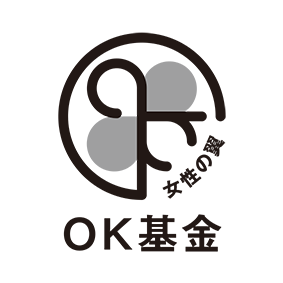 ☆送付先：〒900-0036　那覇市西3-11-1　沖縄県三重城合同庁舎５階　「一般社団法人沖縄県女性の翼」　宛TEL：098-917-4677　　FAX:098-917-4688〇を付ける銀行名口座名義口座番号沖縄銀行／県庁出張所一般社団法人沖縄県女性の翼  OK基金　会長　奥村 啓子（普通）1303558琉球銀行／県庁出張所一般社団法人沖縄県女性の翼  　　　　会長　奥村 啓子（普通）１９４０７０沖縄銀行／鳥堀支店公益財団法人みらいファンド沖縄　代表理事　小阪　亘（普通）１４１６８８１（ふりがな）ご芳名/団体名会員の場合（　　　　期）住　　　所〒〒電話/携帯所属団体等ご芳名/団体名の公開について□  公  開□  非公開□  公  開□  非公開